Landjugend Steiermark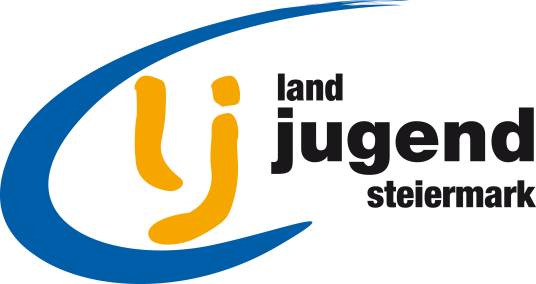 Ekkehard-Hauer-Straße 33, 8052 GrazTel.: 0316 / 8050 – 7150Fax: 0316 / 8050 – 7154 www.stmklandjugend.atlandjugend@lk-stmk.at Pflügen Landesentscheid 2021 - AnmeldeformularDiese Anmeldung ist bis spätestensMittwoch, 28. Juli 2021an das Büro der Landjugend Steiermark zu mailen oder zu faxen!Name:	...........................................................................................................................................genaue Adresse:   ..........................................................................................................................Geb. Datum:	.............................................. 		Mobiltel.:   .......................................E-Mail:   	..............................................		OG/Bezirk:   .................................................Nächtigung:14. – 15. August 2021:		O   ja		O   neinPflugklasse:O   Spezial-BeetpflugO   Standard-BeetpflugO   Spezial-DrehpflugO   Standard-Drehpfluggenaue Traktortype:   		.......................................................................................................genaue Pflugtype (SCHARANZAHL!!)   ..........................................................................................Bisherige Platzierungen bei Bezirks-, Landes- und eventuell Bundesentscheiden im Pflügen:..........................................................................................................................................................................................................................................................................................................Ich melde mich verbindlich zum Pflügen Landesentscheid in Hatzendorf (Bezirk Südoststeiermark) an.Datum: .......................................	Unterschrift: ........................................................................